Template of list of factual findings Annex 2 ‘Factual findings’Annex 2 ‘Factual findings’Annex 2 ‘Factual findings’Annex 2 ‘Factual findings’Annex 2 ‘Factual findings’Annex 2 ‘Factual findings’Annex 2 ‘Factual findings’Annex 2 ‘Factual findings’Annex 2 ‘Factual findings’Annex 2 ‘Factual findings’Annex 2 ‘Factual findings’Annex 2 ‘Factual findings’Annex 2 ‘Factual findings’Annex 2 ‘Factual findings’Financial Report <dd Month yyyy — dd Month yyyy> Financial Report <dd Month yyyy — dd Month yyyy> Financial Report <dd Month yyyy — dd Month yyyy> Financial Report <dd Month yyyy — dd Month yyyy> Grant Contract <title and number of the contract>Grant Contract <title and number of the contract>Grant Contract <title and number of the contract>Grant Contract <title and number of the contract>ExpenditureExpenditureExpenditureExpenditureExpenditureExpenditureExpenditureExpenditureExpenditureExpenditureExpenditureExpenditureExpenditureMain budget heading (Staff, Travel & subsistence, subgrants, etc.) Identification of expenditure (reference to project accounting) Identification of expenditure (reference to project accounting) Identification of expenditure (reference to project accounting)Non-accepted amount of expenditureNon-accepted amount of expenditureNon-accepted amount of expenditureNon-accepted amount of expenditureLegal provision / eligibility rule breachedLegal provision / eligibility rule breachedDescription of the reasons for non-acceptanceDescription of the reasons for non-acceptance<other fields if needed>Main budget heading (Staff, Travel & subsistence, subgrants, etc.)DateNumberDocumentTotal0,000.000,000.000,000.000,000.00Income Income Income Income Income AmountAmountAmountFindings or comments, if relevantEU contributionContribution from third parties (i.e. state budget)RevenuesInterest generated by pre-financing receivedOwn contributionTotal incomeProfit Profit Profit Profit Profit AmountComments, if neededComments, if neededTotal eligible expenditure Total eligible expenditure N/AN/ATotal incomeTotal incomeDifference between income and expenditure (profit)Difference between income and expenditure (profit)Conclusion as to whether no-profit principle is observed, including (if applicable) the profit that should be deducted from payment claimConclusion as to whether no-profit principle is observed, including (if applicable) the profit that should be deducted from payment claimConclusion as to whether no-profit principle is observed, including (if applicable) the profit that should be deducted from payment claimConclusion as to whether no-profit principle is observed, including (if applicable) the profit that should be deducted from payment claimConclusion as to whether no-profit principle is observed, including (if applicable) the profit that should be deducted from payment claim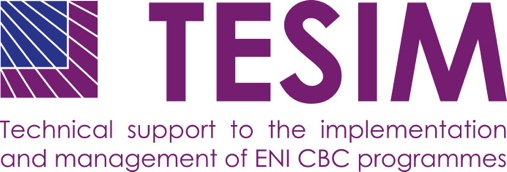 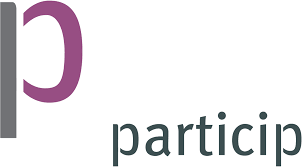 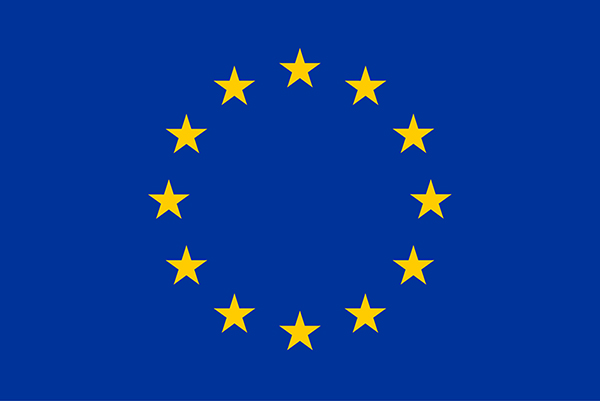 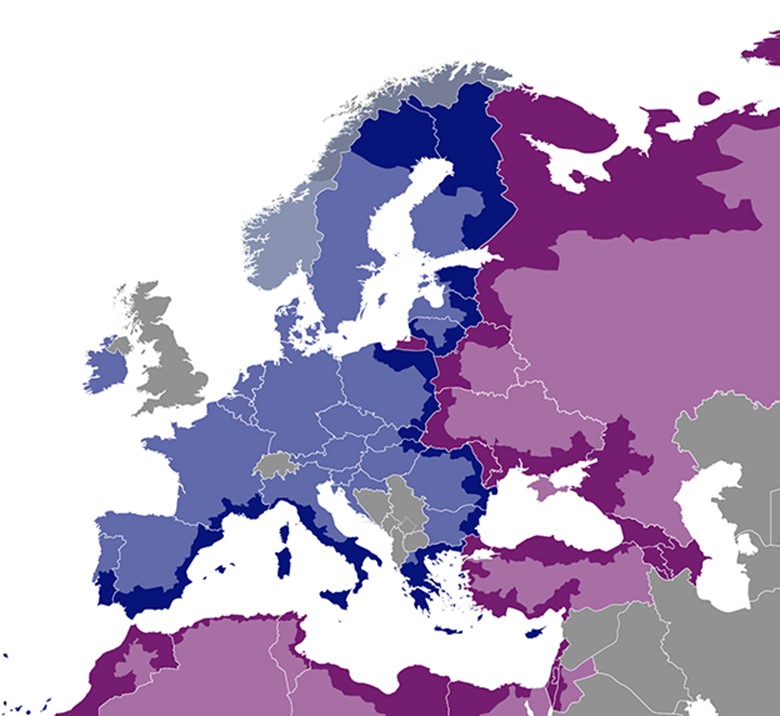 